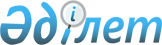 О внесении изменений и дополнения в приказ Министра внутренних дел Республики Казахстан от 22 ноября 1999 года N 587 "Об утверждении "Правил проведения государственного технического осмотра автомототранспортных средств и прицепов к ним", зарегистрированный за N 990
					
			Утративший силу
			
			
		
					Приказ Министра внутренних дел Республики Казахстан от 14 сентября 2004 года N 528. Зарегистрирован в Министерстве юстиции Республики Казахстан 8 октября 2004 года N 3138. Утратил силу приказом Министра внутренних дел Республики Казахстан от 8 июня 2006 года N 263



      


Сноска. Приказ Министра внутренних дел РК от 14 сентября 2004 года N 528 утратил силу приказом Министра внутренних дел РК от 8 июня 2006 года N 


 263 


.



      В целях совершенствования организации государственного технического осмотра автомототранспортных средств и прицепов к ним 

ПРИКАЗЫВАЮ:





      1. Внести в 
 приказ 
 Министра внутренних дел Республики Казахстан от 22 ноября 1999 года N 587 "Об утверждении Правил проведения государственного технического осмотра автомототранспортных средств и прицепов к ним" (зарегистрированный в Реестре государственной регистрации нормативных правовых актов за N 990, с изменениями, внесенными приказами от 30.10. 2000 г. 
 N 571 
, зарегистрированным за N 1349, от 12.11. 2001 г. 
 N 787 
, зарегистрированным за N 1699, 10.12. 2002 г. 
 N 775 
, зарегистрированным за N 2092, от 13.12. 2003 г. 
 N 722 
, зарегистрированным за N 2651) (далее - Приказ), следующие изменения и дополнение:



      подпункт 6) пункта 2 исключить;



      дополнить пунктом 2-1 следующего содержания:



      "2-1. Начальнику Департамента дорожной полиции Министерства внутренних дел Республики Казахстан создать рабочие группы из числа работников аппарата Департамента дорожной полиции Министерства внутренних дел Республики Казахстан с привлечением (по согласованию) представителей Комитета по стандартизации, метрологии и сертификации Министерства индустрии и торговли Республики Казахстан для рассмотрения производственно-технических возможностей юридических лиц и индивидуальных предпринимателей и их допуску к диагностированию технического состояния транспортных средств перед техосмотром.";



      в Правилах проведения государственного технического осмотра автомототранспортных средств и прицепов к ним, утвержденных указанным Приказом:



      в пункте 6:



      подпункт 1) изложить в следующей редакции:



      "1) автобусы, автомобили-такси, грузовые автомобили, оборудованные для перевозки людей, независимо от формы собственности, а также легковые автомобили, владельцы которых занимаются частным извозом - один раз в квартал;";



      подпункт 5) изложить в следующей редакции:



      "5) транспортные средства, ввезенные на территорию Республики Казахстан, после срока проведения государственного технического осмотра, в течение 30 суток, после регистрации в Дорожной полиции.".




      2. Настоящий приказ вступает в силу со дня государственной регистрации в Министерстве юстиции Республики Казахстан.


      Министр


      "Согласовано"                             "Согласовано"



Министр транспорта и коммуникаций          Председатель Комитета по 



   Республики Казахстан                 стандартизации, метрологии и 



    15 сентября 2004 г.                сертификации Министерства индустрии



                                       и торговли Республики Казахстан



                                              15 сентября 2004 г.



 


					© 2012. РГП на ПХВ «Институт законодательства и правовой информации Республики Казахстан» Министерства юстиции Республики Казахстан
				